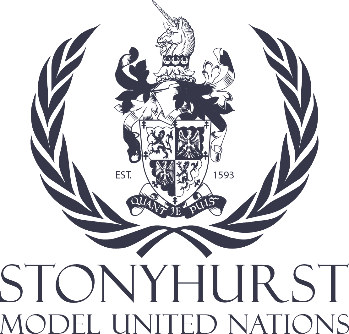 APPLICATION FOR A GUESTCHAIR POSITION AT STONYHURST MUN CONFERENCE 2024(Deadline Monday 20th November 2023)Student’s name: School or College: Student’s e-mail address:  Previous MUN experience including awards: Previous chairing experience:Any contacts at Stonyhurst College: Committee preference:   	1.   Name of MUN Advisor: Comments from MUN Advisor: 